Albergo diffuso classificato 3 stelle	Allegato 3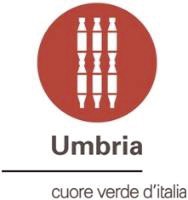 DETTAGLIO STRUTTURA(Art. 35 LR n. 8/2018)Denominazione  	Tipologia	 Indirizzo  	 Classificazione (1)  	Frazione 	- 	Comune  	Prov.  	CAP  	Recapiti telefonici 		Fax  	Email	 Sito web  	Impresa Titolare  		 Legale rappresentante  		  P.IVA 	PEC  	Ricettività totaleUnità (2)  	Riepilogo ricettività complessivaLetti (3)  	Bagni privati e riservati (4)  	Albergo diffuso classificato 3 stelle	Allegato 3Segue Dettaglio StrutturaDenominazione  	Tipologia		 Comune  	Classificazione  	Dettaglio ricettività……..N.B. In ciascuna riga sono indicati i dati identificativi di ogni singola unità, aggiungendo le righe necessarieAlbergo diffuso classificato 3 stelle	Allegato 3Segue Dettaglio StrutturaDenominazione  	Tipologia		 Comune  	Classificazione  	Caratteristiche (7)In centro storico In area urbana In periferiaIn campagna Riva lago Vista lagoServiziAccessibile ai diversamente abili Animali ammessiAmmessi solo animali piccola taglia ParcheggioServizio transfert Wi-FiAria condizionata Spazi per convegni RistoranteServizio di ristorazione/catering Centro benesserePiscinaArea giochi per bambini ManeggioBiciclette e/o Mountain bikeAlbergo diffuso classificato 3 stelle	Allegato 3ANNOTAZIONIGli alberghi diffusi sono strutture ricettive alberghiere situate nei centri storici minori, caratterizzate dalla centralizzazione in un unico edificio dei servizi comuni e dalla dislocazione delle unità abitative in uno o più edifici separati. Le unità abitative sono dotate di arredi, attrezzature e servizi tra di loro omogenei (LR 8/2017 art. 16, comma 4)Con deliberazione n. 357/2015 la Giunta regionale ha stabilito le caratteristiche dei centri storici minori nei quali è consentita la realizzazione di Alberghi diffusi, nonché la distanza massima tra l’edificio in cui sono ubicati i servizi comuni e le unità abitative.ClassificazioneGli Alberghi diffusi sono classificati in base ai requisiti posseduti, indicati nella Tabella A) allegata al Regolamento Regionale 8/2018, nel rispetto della normativa vigente, in particolare in materia di igiene a sanità, sicurezza, urbanistica, edilizia e prevenzione incendi e sono contrassegnati con 5 stelle, 4 stelle, 3 stelle (RR 8/2018, art. 2, commi 1 e 3).La classificazione ha validità quinquennale e decorre dal 1° gennaio 2019 (RR 8/2018, art. 29). Per le strutture ricettive che iniziano l’attività nel corso del quinquennio, la classificazione ha validità per la frazione residua (RR 8/2018, art. 6)UnitàIl termine “unità” comprende sia le camere e le suite che le unità abitative autonome (monolocale, bilocale, trilocale, appartamento).Negli Alberghi diffusi classificati a tre stelle le camere sono a uno, due, tre, quattro e oltre quattro posti letto, nel rispetto delle dimensioni minime di cui alla Tabella O) allegata al RR 8/2018, sia per le strutture già autorizzate (Sezione 1) che per quelle di nuova apertura o oggetto di ristrutturazione (Sezione 2) (RR 8/2018, art. 8, comma 1)LettiNel numero dei posti letto non devono essere considerati gli eventuali Letti aggiunti che, ai sensi dell’art. 9 del Regolamento Regionale n. 8/2018, possono essere aggiunti solo in via temporanea ed esclusivamente su richiesta del cliente, qualora la superficie della camera ne consenta la fruibilità. I letti aggiunti devono essere rimossi al momento della partenza del cliente.Bagni privati e riservatiAi sensi della vigente normativa regionale le strutture alberghiere, comunque classificate, non possono mettere a disposizione dei clienti camere sprovviste di bagno privato o riservatoIl bagno privato è posto all’interno della cameraIl bagno riservato è posto all’esterno della camera, nelle immediate vicinanze, ed è ad uso esclusivo dei clienti di una sola cameraSuiteAi sensi dell’art. 7, RR 8/2018, “assumono la definizione di suite le camere composte da almeno due vani distinti, di cui uno allestito a salotto e uno a camera da letto e da servizi igienici privati”.Tipi di unità:Camera singola con bagno privatoCamera singola con bagno riservatoCamera doppia con bagno privatoCamera doppia con bagno riservatoCamera tripla con bagno privatoCamera tripla con bagno riservatoCamera quadrupla con bagno privatoCamera quadrupla con bagno riservatoCamera oltre 4 letti con bagno privatoCamera oltre 4 letti con bagno riservatoSuiteMonolocaleBilocaleTrilocaleAppartamentoCaratteristicheLe caratteristiche individuano una specifica localizzazione della struttura e saranno utilizzate ai fini di analisi statistica. La scelta è multipla, ma si invita a non duplicare le informazioni. Ad esempio, “Centro storico” è alternativo a “In area urbana”, ”Riva lago” può essere contestuale a “In area urbana”; “In periferia” è diverso da “In campagna”.CamereCon bagnoprivatoCon bagnoriservatoCon bagnoriservatoTotalecamereTotalelettiCamera singolaCamera doppiaCamera triplaCamera quadruplaCamera a più di 4 lettiSuite (5)TotaliUnità abitative autonomeN. unitàN. LettiN. BagniMonolocaleBilocaleTrilocaleAppartamentoTotaliTipo di unità (6)IndirizzoPianoNumerounitàNome eventualeLettiBagniAccessibilediv. abili